Муниципальное бюджетное дошкольное образовательное учреждение«Детский сад комбинированного вида № 7 «Улыбка»663612, Россия, Красноярский край, г. Канск, 5-й городок, д.38Сценарий ко Дню защитника Отечестваспортивный праздник с участием родителей "Армейские учения".Воспитатель разновозрастной группы № 4Меркулова Е.В.г. Канск, 2018 г.Спортивный праздник с участием родителей "Армейские учения".Цель: СПОСОБСТВОВАТЬ ГАРМОНИЧНОМУ РАЗВИТИЮ ДЕТСКО-РОДИТЕЛЬСКИХ ОТНОШЕНИЙ.Задачи:Совершенствовать технику передачи эстафеты, формировать умения соревновательной деятельности.Развивать скоростно-силовые и двигательные качества.Способствовать воспитанию чувства патриотизма.Обогащать и активизировать словарный запас словами военной тематики.Продолжать знакомство детей с историей и традициями праздника 23 февраля - День Защитника Отечества. Оборудование: ОБРУЧИ, 2 МЯЧА, 2 СТОЛИКА, КОНУСЫ-ОРИЕНТИРЫ, ЛИСТЫ БУМАГИ, 2 ЛОЖКИ, МАЛЕНЬКИЕ МЯЧИ, 2 ТУНЕЛЯ, МЕШОЧКИ С ПЕСКОМХод занятия	Спортивный зал празднично оформлен. Под фонограмму «Марш Победы» М. Старокадамского входят дети и гости.	1 ребёнокНепросто быть Мужчиной в нашем веке,
Быть - лучшим, победителем, стеной,
Надёжным другом, чутким человеком,
Стратегом между миром и войной.
		2 ребёнок
Быть сильным, но... покорным, мудрым нежным,
Богатым быть, но... денег не жалеть.
Быть стройным, элегантным и... небрежным.
Всё знать, всё успевать и всё уметь.
	3 ребёнок
Мы в праздник пожелаем вам... терпенья
В решениях НАШИХ жизненных задач.
Здоровья вам, любви и вдохновенья.
Успехов творческих и всяческих удач!	4 ребёнокСпешу поздравить от души
С Днём Армии и Флота!
Защитой Родины служить —
Хорошая работа! 	5-ребёнокЯ с утра спросила маму:
— Что за праздник к нам пришёл,
Почему все суетятся,
Праздничный готовят стол?
Папа в новенькой рубашке,
Дед надел все ордена, 
Ты вчера возле духовки 
Провозилась допоздна.
— В этот праздник поздравляют
Всех мужчин,со всей страны,
Ведь за то они в ответе,
Чтобы не было войны!	6-ребёнокСпешит весна-конец зиме!И папы наши в сборе все.Мы вместе постараемся, Чтоб праздник удался.И в зале нашем праздничном,Мы собрались не зря.	Ведущий: Здравствуйте, наши дорогие гости! Здравствуйте, ребята! Мы рады приветствовать всех вас сегодня в этом зале. Собрались мы неспроста, у нас замечательный повод. Скоро вся страна будет отмечать очень важный праздник – День Защитников Отечества. Это праздник каждой семьи, ведь в каждой семье есть Защитник Отечества: дедушка, папа, брат. Да что говорить, стать военным мечтает каждый мальчишка. Военные – это особенные люди. Их отличает дисциплина, закалка, сила, отвага. Сегодня мы, думаю, убедимся, что наши ребята настоящие будущие Защитники Отечества, а папы будут для них лучшим примером.Ребята исполнят для Вас песню«Будем в армии служить».Девочки присаживаются на стульчики, мальчики перестраиваются в две колонны.	Ведущий: Сейчас в этом зале пройдут веселые армейские учения, в которых примут участие ребята со своими папами. Мы разделились на две команды: команды «Смелые» и «Отважные», которые будут соревноваться между собой в быстроте, ловкости, меткости. За каждую победу команда будет получать по одной красной звезде на свой погон. Победит та команда, на чьем погоне к концу учений будет больше звезд.	Ведущий: На старт приглашаются команды «Смелые» и «Отважные».	Спортивная разминка для команд.	Ведущий: В армии много родов войск, где несут службу люди разных военных специальностей, давайте вспомним некоторые из них.Игра «Это знает каждый» Танком управляет… (танкист)Из пушки стреляет…(артиллерист) За штурвалом самолета сидит…(пилот) Из пулемета строчит…(пулемётчик) В разведку ходит…(разведчик) Границу охраняет…(пограничник) На подводной лодке несет службу…(подводник))С парашютом прыгает…(десантник) На кораблях служат…(моряки)	Ведущий: Молодцы! Хорошо справились с разминкой.  И так начинаем наши учения.
1 эстафета. «Доставь письмо в штаб» Папа встает на четвереньки в роли лошади. Ребенок садиться верхом на папу. Папа везет ребенка до кеглей. Ребенок с письмом проползает под дугой. Ползком возвращается к папе. Верхом возвращаются обратно. Передают письмо следующим членам команды.
2 эстафета «Тачанка» Папа берет ребенка за ноги, передвигаясь на руках, они бегут до ориентира. Обратно бегом. Ведущий: Есть такая пословица: «Не тот стрелок, что стреляет, а тот, кто в цель попадает». Посмотрим, какие вы стрелки. 3 эстафета. «Меткий стрелок»  В руках у всех мешочки с песком. По сигналу дети, а потом папы, а потом мамы бегут до обручей, перепрыгивают из обруча в обруч, потом проползают под дугами, добегают до линии и кидают мешочек с песком в корзинку. Побеждает та команда, у которой большее число мешочков в корзине.4 эстафета. «Пограничники и нарушители» — Чтобы лучше узнать о буднях пограничников, давайте поиграем. Игра так и называется: «Пограничники и нарушители». Родители возьмутся за руки и образуют круг. А дети будут местными жителями. Пограничники несут свою службу, они находятся в дозоре. Если пограничники подняли вверх руки, значит, граница открыта, и местные жители, то есть дети, могут забегать и выбегать в эти ворота. Но как только прозвучит слово «Патруль», бойцы опускают руки, и те, кто оказался внутри круга, будут временно задержаны. Давайте посмотрим, насколько надежно охраняют границу наши пограничники. Участвуют дети и родители.Музыкальная пауза. 	Ведущий: Ребята, что нужно чтобы перейти переправу?	Дети: Переправа. 	Ведущий: Правильно, ребята. Сейчас мы с вами будем строить переправу. 5 эстафета. «Переправа.  Нужно, перекладывая два обруча, перебраться с одного «берега» на другой – до ориентира, взять обручи в руки и бегом вернуться назад. Передать обручи следующему. Ведущий: Наверное, в детстве наши папы мечтали стать летчиками. Не у всех эта мечта сбылась, но строить самолеты наши папы умеют? (Да) 6 эстафета. «Авиаконструктор». Командам раздается бумага, одной команде – розовая, второй - голубая. Из листа бумаги папа делает самолет, ребенок его запускает. Кто быстрее сделает и дальше запустит. Подсчитывается количество самолетов, перелетевших через линию фронта. 	1 девочка:Сегодня от души вас поздравляемМы с праздником российских всех солдат!Хоть вы пока мальчишки, всем желаемУспехов вам, здоровья, и наград!	2 девочка: С Днём защитника поздравим Мы сегодня всех мужчин. Всех их любим, уважаем За их мужество и чин.	3 девочка:Вас сегодня поздравляем,
С Днем защитников страны,
От души мы вам желаем
Силы духа, пацаны!
И еще пускай крепчает
Сила в теле молодом,
Чтобы нас вы защищали.
И сегодня, и потом.	4девочка:Каждый мальчик наш когда-то
Станет доблестным солдатом.
Будет мужественным смелым,
Ловким, сильным и умелым!
И поверьте нам тогда
Войн не будет никогда!	Ведущий: Мы испытали наши команды на быстроту, ловкость, меткость. Хочется теперь испытать их на силу.7 эстафета Перетягивание канатаВедущий: На этом наши учения закончились. Самое время обратить внимание на наши погоны. Победила команда _______________Ведущий:Провели мы состязаньяИ желаем на прощаньеДети (поочередно):Всем здоровье укреплять,Мышцы крепче накачать.Телевизор не смотреть,Больше с гирями потеть.На диване не лежать,На скакалочке скакать.Папам всем мы пожелаем –Не стареть и не болеть.Больше спортом заниматься.Ведущий: слово предоставляется нашему жюри.Ведущий: Дорогие наши папы, мы еще раз поздравляем вас с праздником, с Днем защитника Отечества. Желаем крепкого здоровья, успехов и удачи во всем.Дети дарят подарки.Ведущий: А сейчас фотография на память.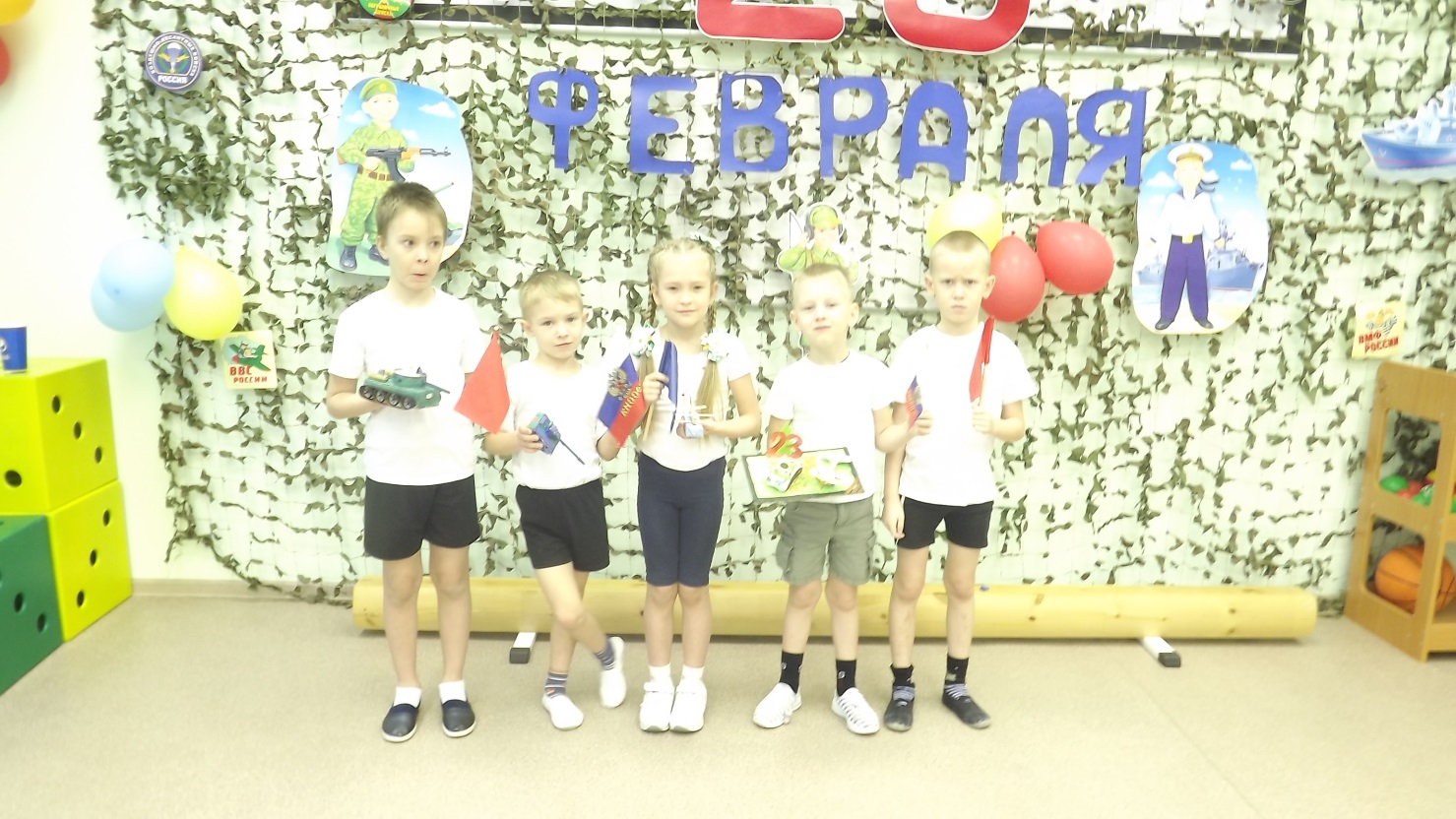 